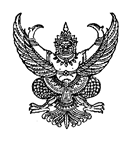 ประกาศองค์การบริหารส่วนตำบลหนองน้ำแดงเรื่อง  กำหนดสถานที่ หลักเกณฑ์และวิธีการปิดประกาศและที่ติดแผ่นป้ายหาเสียงของผู้สมัครรับเลือกตั้งเป็นสมาชิกวุฒิสภา--------------------------------------------------------------------		ด้วยสมาชิกวุฒิสภาที่มาจากการเลือกตั้งเป็นการทั่วไป เมื่อวันที่ 2 มีนาคม 2551 ครบวาระ 6 ปี ในวันที่ 1 มีนาคม 2557 ซึ่งตามรัฐธรรมนูญแห่งราชอาณาจักรไทย พ.ศ. 2550 มาตรา 118 บัญญัติให้กำหนดวันเลือกตั้งภายใน 30 วัน นับแต่วันที่วาระของสมาชิกวุฒิสภาซึ่งมาจากการเลือกตั้งสิ้นสุดลง และตามพระราชบัญญัติประกอบรัฐธรรมนูญว่าด้วยการเลือกตั้งสมาชิกสภาผู้แทนราษฎรและการได้มาซึ่งสมาชิกวุฒิสภา พ.ศ. 2550 มาตรา 124 (1) บัญญัติให้คณะกรรมการการเลือกตั้งกำหนดวิธีการที่รัฐสนับสนุนการหาเสียงเลือกตั้ง โดยการจัดสถานที่ปิดประกาศและติดป้ายเกี่ยวกับการเลือกตั้งในบริเวณสาธารณสถานซึ่งเป็นของรัฐให้พอเพียงและเท่าเทียมกันในการโฆษณาหาเสียงเลือกตั้งของผู้สมัครทุกคน ซึ่งคณะกรรมการการเลือกตั้งได้ออกประกาศเรื่อง กำหนดวิธีการสนับสนุนหาเสียงเลือกตั้งสมาชิกวุฒิสภา พ.ศ. 2551 มีผลใช้บังคับตั้งแต่วันที่ 20 มกราคม 2551 นั้น		ดังนั้น เพื่อให้การจัดสถานที่ปิดประกาศและที่ติดป้ายหาเสียงเลือกตั้งของผู้สมัครรับเลือกตั้งเป็นสมาชิกวุฒิสภาในเขตเลือกตั้งจังหวัดนครราชสีมา เป็นไปด้วยความเรียบร้อยอาศัยอำนาจตามความในข้อ 5 และข้อ 6 ของประกาศคณะกรรมการการเลือกตั้งเรื่อง กำหนดวิธีการสนับสนุนการหาเสียงเลือกตั้งสมาชิกวุฒิสภา พ.ศ. 2551 จึงกำหนดสถานที่ หลักเกณฑ์ และวิธีการปิดประกาศและติดแผ่นป้ายเกี่ยวกับการหาเสียงเลือกตั้งของผู้สมัครรับเลือกตั้งสมาชิกวุฒิสภา ในบริเวณสถานที่สาธารณะและสาธารณสถานของรัฐที่อยู่ในความดูแลรับผิดชอบของ องค์การบริหารส่วนตำบลหนองน้ำแดง ไว้ดังนี้		1. การปิดประกาศ๑.1 องค์การบริหารส่วนตำบลหนองน้ำแดง ได้จัดสถานที่ (ป้ายหรือบอร์ดหรือผนัง) สำหรับการปิดประกาศ หรือปิดโปสเตอร์ของผู้สมัครและพรรคการเมือง รวม 11 แห่ง แต่ละแห่งจัดไว้ 1 ป้าย ในบริเวณต่อไปนี้ คือ(๑) บริเวณหอประชุม หมู่ที่ 1 (2) ศาลาประชาคม หมู่ที่ 2 (3) ศาลาประชาคม หมู่ที่ 3(4) ศูนย์ OTOP หมู่ที่ 4 (บริเวณบ้านผู้ใหญ่ชนพร  ณิลังโส)(5) บริเวณวัดหนองมะกรูด(6) ศาลาประชาคม หมู่ที่ 9(7) บริเวณวัดไทยเดิม(8) บริเวณวัดวะกะเจียว(9) บริเวณบ้านผู้ใหญ่หมู่ที่ 9 นายกฤษณะ  แก้วศรีสุข  (10) ศาลาประชาคม หมู่ที่ 10(11) ศาลาประชาคม หมู่ที่ 11		     ๑.๒ ขนาดของประกาศหรือโปสเตอร์ที่จะปิดได้ต้องมีขนาดกว้างไม่เกิน ๓๐ เซนติเมตร และมีขนาดยาวไม่เกิน ๔๒ เซนติเมตร (ขนาดกระดาษประมาณ A 3)		     ๑.๓ วิธีการปิดประกาศให้ปิดเรียงตามลำดับหมายเลขของผู้สมัคร โดยสถานที่แต่ละแห่งให้ผู้สมัครปิดประกาศได้คนละ ๑ แผ่น จะต้องไม่ปิดทับซ้อนกับประกาศของผู้สมัครอื่น		     ๑.๔ ผู้ที่ประสงค์จะปิดประกาศให้แจ้งความประสงค์ขอปิดประกาศได้ที่ องค์การบริหารส่วนตำบลหนองน้ำแดง ได้ตั้งแต่วันที่ 6 เดือน มีนาคม พ.ศ. 2557 เป็นต้นไป		๒. การติดแผ่นป้าย		     ๒.๑ องค์การบริหารส่วนตำบลหนองน้ำแดง ได้กำหนดสถานที่สำหรับติดตั้งแผ่นป้ายหรือ   คัตเอาต์ของผู้สมัครและพรรคการเมืองไว้รวม 19 แห่ง โดยแต่ละแห่งสามารถติดได้ไม่เกิน 20 ป้าย ประกอบด้วย			          (๑) หมู่ที่ 1 บริเวณทางเข้าวัดวชิราลงกรณวราราม (ถนนมิตรภาพ) ถึงบริเวณหน้าวัดวชิราลงกรณวราราม		          (2) หมู่ที่ 2 บริเวณหน้าวัดถ้ำไตรรัตน์ถึงบริเวณหน้าวัดวงศ์เกษตร			(3) หมู่ที่ 3 บริเวณหน้าศาลาประชาคมหมู่ที่ 3 ถึงบริเวณหน้ายูรารีสอร์ท			(4) หมู่ที่ 3 บริเวณหน้าศาลาประชาคมหมู่ที่ 3 ถึงบริเวณทางเข้าวนาลีรีสอร์ท 			(5) หมู่ที่ 3 บริเวณหน้าศาลาประชาคมหมู่ที่ 3 ถึงบริเวณหน้าวัดหนองมะกรูด 			(6) หมู่ที่ 4 บริเวณทางเข้าร้านเซเว่นอีเลฟเว่น (กม.4) ถึงสะพานบุกระเฉด 			(7) หมู่ที่ 5 บริเวณหน้าวัดหนองมะกรูด ถึงบริเวณหน้าสำนักปฏิบัติธรรมอุดมสุข 			(8) หมู่ที่ 5 บริเวณซอยเขาแคบตลอดทั้งสาย			(9) หมู่ที่ 6 บริเวณซอยเขาแหลม (คันทรี่เฟรส) ถึงบ้านเขาแหลม			(10) หมู่ที่ 6 บริเวณทางเข้าสักภูเดือนรีสอร์ท ตลอดทั้งสาย			(11) หมู่ที่ 6 บริเวณทางเข้าโบนัสซ่า (กม.7) ถึงบริเวณวัดแก้วจุฬามณี			(12) หมู่ที่ 7 บริเวณทางเข้าวัดไทยเดิม ถึงบริเวณร้านพงษ์เพชรวัสดุก่อสร้าง			(13) หมู่ที่ 7 บริเวณทางเข้าวัดไทยเดิม ถึงบริเวณฟาร์มไก่เบทาโกร			(14) หมู่ที่ 8 บริเวณทางเข้าวัดวะกะเจียว ถึงสะพานข้ามคลองวัดวะกะเจียว			(15) หมู่ที่ 9 บริเวณถนนทางเข้าวนาลีรีสอร์ท ตลอดทั้งสาย			(16) หมู่ที่ 10 บริเวณหน้าวนาลีรีสอร์ท ถึงซอยไทยสมุทร			(17) หมู่ที่ 11 บริเวณทางเข้าบ้านมอกะหาด ถึงบริเวณวัดไทยเดิม			(18) หมู่ที่ 11 บริเวณซอยภูหินสวย ถึงบริเวณวัดถ้ำโพธิ์ทอง			(19) หมู่ที่ 11 บริเวณซอยเตาอิฐตลอดทั้งสาย		     2.2 แผ่นป้ายหรือคัตเอาต์ที่อนุญาตให้ติดตั้งได้ต้องมีขนาดกว้างไม่เกิน ๑๓๐ เซนติเมตร และมีขนาดยาวไม่เกิน ๒๔๕ เซนติเมตร มีสภาพมั่นคง แข็งแรง ในการติดตั้งจะต้องไม่เป็นการกีดขวางทางสัญจรหรือก่อให้เกิดอันตรายแก่ประชาชน หรือยานพาหนะ หรือปิดบังป้ายและสัญญาณไฟจราจรหรือก่อให้เกิดความเสียหายต่อทรัพย์สินของทางราชการ หรือปิดทับแผ่นป้ายของผู้สมัคอื่น หรือของทางราชการ		     ๒.3 เมื่อเสร็จสิ้นการเลือกตั้ง ผู้สมัครและพรรคการเมืองต้องดำเนินการจัดเก็บหรือรื้อถอนแผ่นป้าย หรือคัตเอาต์ออกให้หมดภายในวันที่ 1 เดือน เมษายน พ.ศ.2557 และหากเป็นการสมควรเพื่อความสะอาดและความเป็นระเบียบเรียบร้อยของบ้านเมืองและมิให้เป็นการฝ่าฝืนกฎหมาย ระเบียบ หรือประกาศอันเกี่ยวกับการเลือกตั้ง องค์การบริหารส่วนตำบลหนองน้ำแดง อาจดำเนินการจัดเก็บหรือรื้อถอนแผ่นป้ายออกไปก่อนระยะเวลาที่กำหนดไว้ก็ได้		     2.4 ผู้สมัครที่ประสงค์จะติดแผ่นป้าย ณ สถานที่ที่ได้จัดไว้ให้ตามข้อ 2.1 ให้แจ้งความประสงค์ขอติดป้ายต่อ องค์การบริหารส่วนตำบลหนองน้ำแดง		     ๒.5 หลักเกณฑ์อื่นๆ ตามที่คณะกรรมการเลือกตั้งกำหนด		ทั้งนี้ ตั้งแต่บัดนี้เป็นต้นไป						ประกาศ ณ วันที่  6  มีนาคม  พ.ศ.๒๕๕7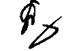 								 								           (นายสุทิน  บางประสิทธิ์)				  	    ตำแหน่ง นายกองค์การบริหารส่วนตำบลหนองน้ำแดง